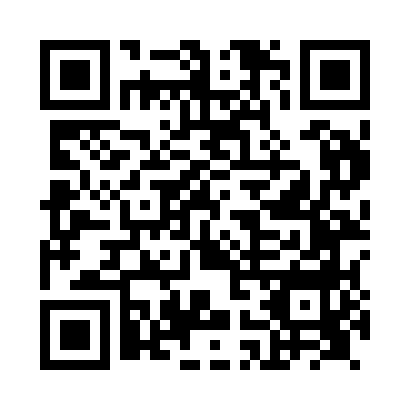 Prayer times for Padside, North Yorkshire, UKMon 1 Jul 2024 - Wed 31 Jul 2024High Latitude Method: Angle Based RulePrayer Calculation Method: Islamic Society of North AmericaAsar Calculation Method: HanafiPrayer times provided by https://www.salahtimes.comDateDayFajrSunriseDhuhrAsrMaghribIsha1Mon2:554:401:116:539:4211:272Tue2:564:401:116:539:4211:263Wed2:564:411:116:539:4111:264Thu2:574:421:126:539:4111:265Fri2:574:431:126:529:4011:266Sat2:584:441:126:529:3911:257Sun2:584:451:126:529:3911:258Mon2:594:461:126:529:3811:259Tue3:004:471:126:519:3711:2510Wed3:004:481:126:519:3611:2411Thu3:014:501:136:509:3511:2412Fri3:024:511:136:509:3411:2313Sat3:024:521:136:499:3311:2314Sun3:034:531:136:499:3211:2215Mon3:044:551:136:489:3111:2216Tue3:044:561:136:489:3011:2117Wed3:054:571:136:479:2811:2118Thu3:064:591:136:469:2711:2019Fri3:075:001:136:469:2611:1920Sat3:075:021:136:459:2411:1921Sun3:085:031:136:449:2311:1822Mon3:095:051:146:439:2111:1723Tue3:105:061:146:439:2011:1724Wed3:115:081:146:429:1811:1625Thu3:115:101:146:419:1711:1526Fri3:125:111:146:409:1511:1427Sat3:135:131:146:399:1311:1328Sun3:145:141:146:389:1211:1229Mon3:155:161:136:379:1011:1230Tue3:155:181:136:369:0811:1131Wed3:165:191:136:359:0611:10